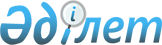 О внесении изменений в решение маслихата района имени Габита Мусрепова от 8 января 2020 года № 56-17 "Об утверждении бюджета Шукыркольского сельского округа района имени Габита Мусрепова на 2020-2022 годы"Решение маслихата района имени Габита Мусрепова Северо-Казахстанской области от 5 ноября 2020 года № 68-6. Зарегистрировано Департаментом юстиции Северо-Казахстанской области 6 ноября 2020 года № 6635
      В соответствии со статьей 109-1 Бюджетного кодекса Республики Казахстан от 4 декабря 2008 года, подпунктом 1) пункта 1 статьи 6 Закона Республики Казахстан от 23 января 2001 года "О местном государственном управлении и самоуправлении в Республике Казахстан", маслихат района имени Габита Мусрепова Северо-Казахстанской области РЕШИЛ:
      1. Внести в решение маслихата района имени Габита Мусрепова Северо-Казахстанской области "Об утверждении бюджета Шукыркольского сельского округа района имени Габита Мусрепова на 2020-2022 годы" от 8 января 2020 года № 56-17 (опубликовано 21 января 2020 года в Эталонном контрольном банке нормативных правовых актов Республики Казахстан в электронном виде, зарегистрировано в Реестре государственной регистрации нормативных правовых актов под № 5920) следующее изменения:
      пункт 1 изложить в новой редакции:
       "1. Утвердить бюджет Шукыркольского сельского округа района имени Габита Мусрепова на 2020-2022 годы согласно приложениям 1, 2 и 3 соответственно, в том числе на 2020 год в следующих объемах:
      1) доходы – 35 512,1 тысяча тенге:
      налоговые поступления – 1 000 тысяч тенге;
      неналоговые поступления – 0;
      поступления от продажи основного капитала – 0;
      поступления трансфертов – 34 512,1 тысяча тенге;
      2) затраты – 58 336,2 тысячи тенге;
      3) чистое бюджетное кредитование – 0:
      бюджетные кредиты – 0;
      погашение бюджетных кредитов – 0;
      4) сальдо по операциям с финансовыми активами – 0:
      приобретение финансовых активов – 0;
      поступления от продажи финансовых активов государства – 0;
      5) дефицит (профицит) бюджета – -22 824,1 тысяча тенге;
      6) финансирование дефицита (использование профицита) бюджета –22 824,1 тысяча тенге:
      поступление займов – 22 824,1 тысяча тенге;
      погашение займов – 0;
      используемые остатки бюджетных средств – 0.";
      приложение 1 к указанному решению изложить в новой редакции, согласно приложению к настоящему решению.
      2. Настоящее решение вводится в действие с 1 января 2020 года. Бюджет на 2020 год Шукыркольского сельского округа района имени Габита Мусрепова
					© 2012. РГП на ПХВ «Институт законодательства и правовой информации Республики Казахстан» Министерства юстиции Республики Казахстан
				
      Председатель
сессии маслихата
района имени Габита Мусрепова
Северо-Казахстанской области 

И.Шаймерденов

      Секретарь
маслихата района имени Габита Мусрепова
Северо-Казахстанской области 

Е.Адильбеков
Приложениек решению маслихатарайона имени Габита МусреповаСеверо-Казахстанской областиот 5 ноября 2020 года № 68-6Приложение 1к решению маслихатарайона имени Габита МусреповаСеверо - Казахстанской областиот 8 января 2020 года № 56-17
Категория
Класс
Подкласс
Наименование
Сумма (тысяч тенге)
1. Доходы
35 512,1
1
Налоговые поступления
1 000
01
Подоходный налог
150
2
Индивидуальный подоходный налог
150
04
Налоги на собственность
850
1
Налоги на имущество 
20
3
Земельный налог
80
4
Налог на транспортные средства 
750
2
Неналоговые поступления
0
3
Поступления от продажи основного капитала
0
4
Поступления трансфертов
34 512,1
02
Трансферты из вышестоящих органов государственного управления
34 512,1
3
Трансферты из районного (города областного значения) бюджета
34 512,1
Функцио-нальная группа
Админи-стратор бюд-жетных прог-рамм
Прог-рамма
Наименование
Сумма (тысяч тенге)
2. Затраты
58 336,2
01
Государственные услуги общего характера
14 815
124
Аппарат акима города районного значения, села, поселка, сельского округа
14 815
001
Услуги по обеспечению деятельности акима города районного значения, села, поселка, сельского округа
14 595
022
Капитальные расходы государственного органа
220
07
Жилищно-коммунальное хозяйство
5 697,1
124
Аппарат акима города районного значения, села, поселка, сельского округа
5 697,1
008
Освещение улиц населенных пунктов
3 897,1
009
Обеспечение санитарии населенных пунктов
500
011
Благоустройство и озеленение населенных пунктов
300
014
Организация водоснабжения населенных пунктов
1 000
12
Транспорт и коммуникации
22 824,1
124
Аппарат акима города районного значения, села, поселка, сельского округа
22 824,1
013
Обеспечение функционирования автомобильных дорог в городах районного значения, селах, поселках, сельских округах
22 824,1
13
Прочие
15 000
124
Аппарат акима города районного значения, села, поселка, сельского округа
15 000
040
Реализация мероприятий для решения вопросов обустройства населенных пунктов в реализацию мер по содействию экономическому развитию регионов в рамках Государственной программы развития регионов до 2025 года
15 000
3. Чистое бюджетное кредитование
0
Бюджетные кредиты
0
Категория
Класс
Подкласс
Наименование
Сумма (тысяч тенге)
Погашение бюджетных кредитов
0
4. Сальдо по операциям с финансовыми активами
0
Приобретение финансовых активов
0
Поступления от продажи финансовых активов государства
0
5. Дефицит (профицит) бюджета
-22 824,1
6. Финансирование дефицита (использование профицита) бюджета
22 824,1
 7
Поступление займов
22 824,1
 01
Внутренние государственные займы
22 824,1
2
Договор займа
22 824,1